INSTITUCION EDUCATIVA PANEBIANCO AMERICANOSEDE SANTA RITA DE CASSIAGRADO :2°SOCIALES: reconozco que Soy persona y convivo en sociedad. Objetivo: 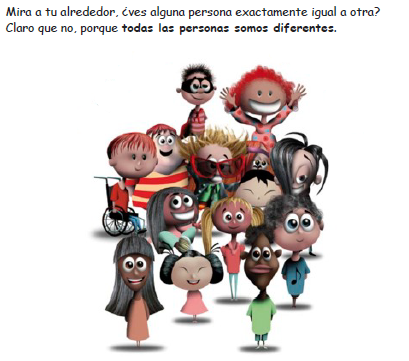 ACTIVIDAD N. 1 pega una fotografia tuya. 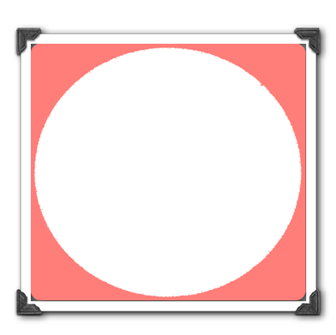 reflexiona y escribe: A quien de tu familia  te pareces:____________________________________.Que rasgos fisicos te caracterizan: ____________________________________________________________________________________________
____________________________________________________________rellena la siguiente ficha: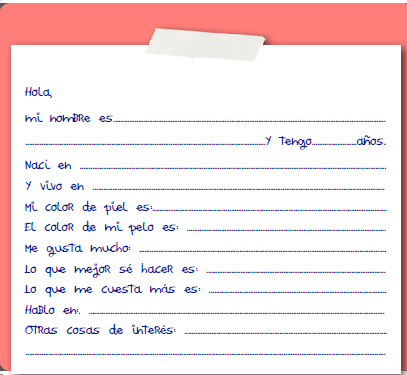 ACTIVIDAD N. 4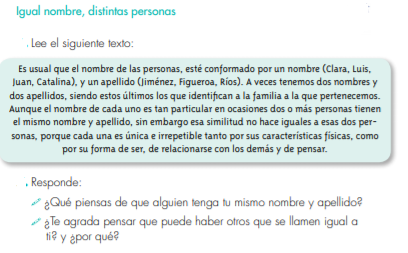 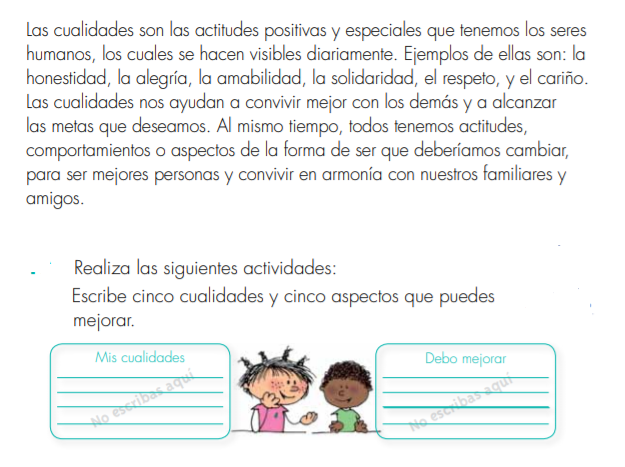 